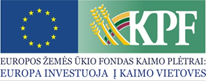 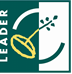 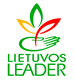 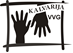 Jaunimo sporto klubas „Orija“ baigė įgyvendinti projektą „Gatvės krepšinis 3x3“, KALV-LEADER-6B-J-1-2Jaunimo sporto klubas „Orija“ baigė įgyvendinti projektą „Gatvės krepšinis 3x3“, KALV-LEADER-6B-I-1-2. Bendra projekto vertė – iki 5.632,25 Eur, iš kurių paramos lėšos – iki 4.505,80 Eur. Projekto tikslas - per sportą telkti kaimo jaunimą veikti kartu stiprinant bendradarbiavimą ir mažinant socialinę atskirtį; skatinti sportuoti ir propaguoti sveiką gyvenseną neįgaliųjų tarpe.Įgyvendinant projektą suorganizuotos 5 krepšinio 3x3 varžybos (po 1 Kalvarijos, Liubavo, Aistiškių bei Sangrūdos seniūnijose bei Kalvarijos sav. Kušliškių k. – neįgaliesiems), įsigyti 2 mobilaus krepšinio saugūs stovai, priekaba, skirta stovams nugabenti į bet kurią vietą, nešiojama švieslentė su įkraunama baterija.Projektas padės aktyvinti sportinį judėjimą, mažinti jaunų žmonių ir kitų kaimo gyventojų socialinę atskirtį. Tai puikus būdas įtraukti žmones į vietos bendruomenės veiklos organizavimą, vieniems dalyvauti sportinėje veikloje, kitiems palaikyti dalyvius. Projekto partneriai: Kalvarijos sporto centru, MB “Orijos Dvaras“, Všį „Galimybių Laukas“.